		           CURRICULUM VITAE		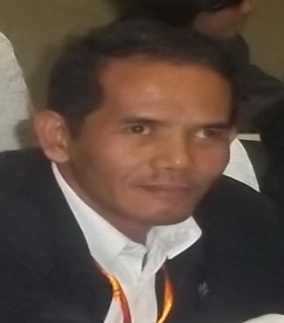     (terakhir update Mei 2012)Data Pribadi:Nama		: Abdullah Taman, SE. MSi. Ak NIP		: 19630624 199001 1 001Tempat/Tgl. Lahir		: Pemalang, 24 Juni 1963Jenis Kelamin		: Laki-lakiAgama		: IslamStatus		: Kawin (mempunyai tiga anak)Alamat		: Tapan RT 06 RW 01, No. 30 Purwomartani,  		   Kalasan, Sleman, Yogyakarta 55571  		   Telp.: +62 0274 586168 ext. 835 			  		   E-mail: abtaman63@yahoo.co.idRiwayat PendidikanRiwayat PelatihanRiwayat Pekerjaan (Pendidikan, Pengajaran, dan Manajemen)Kegiatan Penelitian Kegiatan Pengabdian Kepada MasyarakatLain-lain Dengan ini saya menyatakan bahwa informasi yang saya tulis ini menerangkan keadaan, kualifikasi, dan pengalaman saya dengan sesungguhnya.Yogyakarta, 19 Mei 2012Abdullah Taman, SE. MSi. Ak NIP. 19630624 199001 1 001NoJenjang PendidikanTempat PendidikanLulus Tahun1SDSD Kebondalem I Pemalang19752SMPSMP Negeri I Pemalang19793SMASMA Negeri I 19824Pendidikan Tinggi     S1Jurusan Akuntansi Fak Ekonomi UGM1988                                    S2Akuntansi  Fakultas Ekonomi UGM1999NoNama PelatihanPenyelenggara, Tempat Lama PelatihanTahun1.Pelatihan PEKERTIUNY Yogyakarta3 bulan19942.Pelatihan Akuntansi dan Anggaran PTNDIKTI, Malang5 hari19953.The Spoken English CourseCharles Sturt University, Mitchell – IKIP Yogyakarta, Yogyakarta5 minggu19964.Pelatihan PDETC (Pre Departure English Training Course)Program Pascasarjana IKIP Malang6 bulan1995-19965.Pelatihan Penulisan Karya Ilmiah di JurnalDIKTI, Jakarta5 hari19996.Pelatihan Keuangan NegaraDIKTI, Malang5 hari20007.Pelatihan Keuangan NegaraDIKTI, Bandung5 hari20018.Training of Trainer (TOT) Pelatihan TechnopreneurshipDIKTI,  Yogyakarta5 hari20099.Pelatihan dan Workshop Manajemen Perguruan TinggiUNY, Yogyakarta3 hari2012NOJENIS JABATANN A M A   J A B A T A N PERIODE1.Jabatan FungsionalLektorTMT, 1 Juni 20042.Pangkat & GolonganPenata / III c TMT, 1 Juni 20043.Jabatan StrukturalKetua Program Studi Akuntansi, FISE, UNY 2004 – 20064.Staf Pengajar diMata Kuliah (Jumlah SKS)4.Universitas Negeri Teori Akuntansi (3 SKS)Ak. Keu. Menengah (3 SKS)Keuangan Internasional (3 SKS) Manajemn Treasury (3 SKS)Akuntansi Pajak (3 SKS)Akuntansi Internasional (3 SKS)PPL 1 / Micro Teaching (1 SKS)PPL 2 / KKN-PPL (4 SKS)Skripsi / Tugas Akhir (6 SKS)1991 – sekarang 4.STMIK “AKAKOM”  Ak. Keuangan Dasar (3 SKS)Ak. Keuangan Menengah (3 SKS)Ak. Keuangan Lanjutan (3 SKS)Manajemen Projek (2 SKS)1991 – 20044.Univ. Widya Mataram 1. Perpajakan (3 SKS)1993 –1995 4.Akademi Akuntansi Widya Wiwaha Akuntansi Internasional (3 SKS)Ak. Keuangan Lanjutan (3SKS)1999 – 2003 4.Politeknik PPKP Ak. Keuangan Dasar (3 SKS)Ak. Keuangan Menengah (3 SKS)Teori Akuntansi (3 SKS)1997 – 20045.Lain-lainStaf Kursus Akuntansi IKIP Yogyakarta1991 – 19985.Ketua Kursus Manajemen dan Akuntansi (ABMC) Univ. Negeri Yogyakarta1999 – 20015.Anggota Tim Verifikasi Keuangan dan Barang IKIP Yogyakarta19995.Staf Ahli Pembantu Rektor II UNY20005.Pemimpin Projek Peningkatan UNY (P2T)2001 – 20045.Ketua Internal Audit pada WSPK (salah satu pusat penelitian di Lembaga Penelitian UNY)2002 – 20035.Anggota Tim Pengembang Unit Usaha UNY20055.Staf Ahli Pembantu Rektor II UNY 2005 – Feb. 20105.Anggota Tim Badan Hukum Pendidikan (BHP) UNY20055.Anggota Tim Monitoring dan Evaluasi Keuangan UNY2005 – 20095.Koordinator Sistem Akuntansi Instansi, UNY2005 – 2009 5.Anggota Tim Penjamin Mutu UNY2006 5.Anggota Pengembangan UNY dengan IDB-Loan2006 – 20095.Anggota Tim Penjaminan Mutu FISE UNY2007 – 20095.Ketua Tim Badan Layanan Umum (BLU) UNY20085.Sekretaris Tim Sistem Akuntansi dan Internal Audit UNY20095.Koordinator Bidang Keuangan Tim Pengembang UNY2009Sekretaris Jurusan Pendidikan Akuntansi2011 – sekarangAnggota Tim Audit Internal, Kantor Audit Internal (KAI) UNY2011Ketua Tim Penyusun Buku Pedoman Audit Operasional KAI2011Anngota Tim Satuan Pengendalian Instansi Pemerintah (SPIP), KAI UNY2012 – sekarang NoTahunJudul PenelitianSumber Dana Jumlah Dana (Rp)Jumlah Anggota1.1999Pengaruh Informasi Akuntansi Terhadap Keputusan Investasi di Pasar Modal Indonesia Swadana--12.2004Pengaruh EVA dan ROA Terhadap Harga Saham UNY1.500.00013.2004Asosiasi Budget Partisipatif Dengan KinerjaUNY3.000.00044.2005Reaksi Pasar Modal Terhadap Pengumuman Kenaikan Harga BBMUNY2.500.00015.2005Strategi Peer Lesson dan Rehearsal Practice Pairs Dalam Pembelajaran Berbasis Kompetensi Mata Kuliah Akuntansi Perpajakan Pada Mahasiswa Program Studi Pendidikan Akuntansi PDU FIS UNYUNY3.000.00036.2008Penerapan Desain, Teknik, dan Finishing Dalam Peningkatan Mutu Produksi Keramik di UMKM “Tunas Asri Keramik” Bantul, Yogyakarta.IPTEKDA LIPI144.000.00047.2008Asosiasi Antara Laba dan Arus Kas Terhadap Harga Saham: Bukti Empiris pada Perusahaan Keuangan di Bursa Efek Indonesia.UNY3.000.00018.2009Pengendalian RisikoTunneling pada Transaksi Merger & Akuisisi dan Mekanisme Corporate Governance: Bukti Empiris pada Grup Bisnis diIndonesia dan JepangDPPM DIKTI30.000.0002NoTahunJudul KegiatanPenyelenggaraJumlah Dana (Rp)1.2005-sekarangPembina Olimpiade Sains Nasional (OSN) Bidang Ekonomi untuk Kota Yogyakarta dan Prov. DIYDinas Pendidikan dan Olah Raga Kota dan Provinsi2.2005Pelatihan Kewirausahaan dan  Life Skill Development Berbasis Sistem Bagi Muda-Mudi Karang Taruna Dusun Pucang Anom, Wedomartani, Ngemplak, SlemanUNY3.000.0003.2007Pembina Olimpiade Sains Nasional (OSN) Bidang Ekonomi untuk Kabupaten SlemanDinas Pendidikan Kab. Sleman4.2008Pembina Olimpiade Sains Nasional (OSN) Bidang Ekonomi untuk Kabupaten PurworejoDinas Pendidikan Kab. Purworejo52008Pelatihan Akuntansi Sektor Publik bagi Guru-Guru Akuntansi se-DIY (MGMP-Akuntansi DIY)MGMP Akuntansi DIY6.2009Pembina Olimpiade Sains Nasional (OSN) Bidang Ekonomi untuk Kota MagelangDinas Pendidikan Kab. Magelang7.2010Pelatihan Penyusunan Laporan Arus Kas bagi Guru SMK Negeri 1,PengasihKKN PPLNoTahunU r a i a nPenyelenggara 11988Register Akuntan Negara Nomor D-7316Departemen Keuangan R.I.2.2011Lulus Pendidikan dan Pelatihan Sertifikasi Akuntan Publik Tingkat Pemeriksa bagi Keuangan Negara (No Sertifikat 581/DPK/KAP/JKT/2011)Pusdiklat BPK RI3.2011Penyaji makalah pada Konferensi Internasional, The Asia-Pacific Conference on Educational Management and Leadership, dengan judul: Accounting in Asia Pacific Region: Hofstede-Gray TheoryUniversitas Sultan Idris, Malaysia